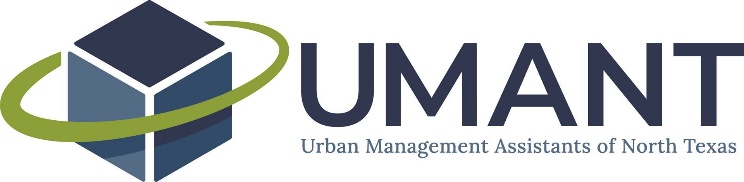 UMANT Executive Committee AgendaJanuary 8, 20212:00 PM – 3:00 PMVirtualCall-in informationDial in: 720-835-5352PIN: 95148Join the call via UberConference: uberconference.com/umantexecIn attendance: Laurie, Brittney, Brett, Sarah Luxton, Jared DeVries, Lauren Haze, Keturah Barnett, Kallie Tanner, Colby Collins, Nathaniel Johnson, Major Youngblood, Athena Seaton, Maya Williams, Chloe Sawatzky, Carey NealCalled to order at 2:13 PMApproval of November 6, 2020 meeting minutes and December 12, 2020 (Strategic Planning Session) meeting minutesNov minutes: motion – Brett, second – Maya Williams, passed unanimouslyDec minutes: motion - Brett, second – Lauren Haze, passed unanimouslyBylaws update discussionSpring 2021 Scholarship distributionNo action taken on item 2Group supports Spring round but want to review bylaws Table this item and include this item on Feb agenda Budget discussion Committee chair budget requestsInclude speaker gift line item in 2021	No action taken on item 3Committee UpdatesNetworking & MentorshipKick-off on 1/21 (virtual, add some trivia and interactive stuff – event invite will go out Sat 1/9)Exec Connect in March (3/4 or 3/18)Mentorship program (to be ready by Exec Connect)Professional DevelopmentProfessional Development lunch (2/18) Lauren Haze update: 2/18 cyber security lunch and learn starting at noon, 6/3 for diversity or performance management, sept tour at PW facility, nov 18 is elected official panel. UMACT AND UMPSET have been invited as well for this event. Membership & PartnershipsMajor Youngblood update – 194 active members currently, 4 new members since Oct 2020, 1 new in past 7 days. Request that members email Major survey questions about information for the survey. CommunicationsColby – ask that committees give him time for website posting. Wants to increase platform use (youtube, etc). Make content accessible on website to members only (?) Wants to push info on UMANT members achievements. Laurie would like a newsletter or blog. One or the other. Every other month. Special EventsWine & Dine (4/10 or 4/17) Carey – Messina Hoff can do 4/10. Will update in Feb whether or not virtual (plan B for virtual event)General meeting itemsSpeaker gifts: Laurie wants uniformity on speaker gifts. Order same speaker gift at beginning of year (large order of same things – with umant logo)Future agenda item requests2021 Budget Approval considerationDiscuss ways to use recorded events and contentSurvey for membership (membership and partnership) Blog conversation / newsletterBudget 2021 Adjournment at 3:12 PMNext Meeting: Friday, February 5 at 2PMNotes: Attached to this agenda packet are two items: 1) the 2020 approved budget for reference and 2) an excel with assigned committee members and chairs